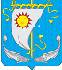 АДМИНИСТРАЦИЯ МУНИЦИПАЛЬНОГО ОБРАЗОВАНИЯ«АНДЕГСКИЙ СЕЛЬСОВЕТ» НЕНЕЦКОГО АВТОНОМНОГО ОКРУГАПОСТАНОВЛЕНИЕот   09.12.2019    № 57д. Андег, НАОО расторжении договора социального найма с Клоповой В.А.На основании выписки из Единого государственного реестра недвижимости об основных характеристиках и зарегистрированных правах на объект недвижимости, договора № 1 передачи квартиры в собственность граждан от 12.12.2016 г., Администрация муниципального образования «Андегский сельсовет» Ненецкого автономного округа ПОСТАНОВЛЯЕТ: 1. Расторгнуть типовой договор соцнайма, заключенный с гражданкой Клоповой Валентиной Алексеевной 18 декабря 2008 г., в связи с передачей в собственность граждан квартиры № 1 в доме № 1а в деревне Андег Ненецкого автономного округа.   2. Настоящее постановление вступает в силу со дня его подписания и подлежит официальному опубликованию.  Глава МО «Андегский сельсовет» НАО                                                  В.Ф. Абакумова